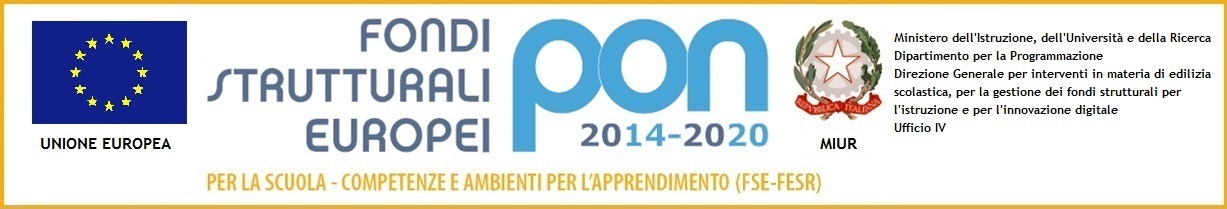 ISTITUTO COMPRENSIVO STATALE di BUCINEVia XXV Aprile, 14 - 52021  Bucine (AR)Tel. 055/9911328 – 0559911357 - C.F. 81005490511E-mail: aric825009@istruzione.it - PEC aric825009@pec.istruzione.itwww.icbucine.euCodice Univoco Fatturazione Elettronica UFY2FURELAZIONE FINALE CLASSE Docente: Disciplina: ANALISI FINALE DELLA CLASSEPROGRAMMA EFFETTIVAMENTO SVOLTOMETODOLOGIA DI LAVORO E MODALITA’ DI VERIFICAData								Firma